DU PROJET LOGICIEL 
RAPPORT POST-MORTEM 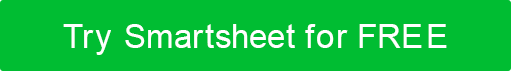 RÉSUMÉ DU PROJETVue d'ensemble de la charte du projetCritères d'évaluation du succèsFAITS SAILLANTS DU PROJETQu'est-ce qui s'est bien passé?Quelles ont été les principales réalisations?DÉFIS DU PROJETQu'est-ce qui aurait pu être mieux?Quels étaient les principaux problèmes?Quels défis techniques se sont mis en travers du chemin ?Commentaires supplémentairesÉVALUATION DE PROJETÉVALUATION DE PROJETÉVALUATION DE PROJETLEÇON APPRISEATTEINT?COMMENTAIRESLes objectifs initiaux du projet ont été atteints.Le projet a atteint les jalons initialement prévus.Les projections de coûts initiales étaient exactes.La qualité des livrables a répondu aux attentes.Le plan du projet a été clairement communiqué à toutes les étapes.Les données de référence du projet (c.-à-d. le temps, la portée et les coûts) ont été gérées de façon réfléchie.Le risque a été adéquatement contrôlé.Les problèmes ont été résolus en temps opportun.Le contrôle du changement a été constructif.Les membres de l'équipe de projet ont travaillé efficacement ensemble.Commentaires supplémentairesCommentaires supplémentairesCommentaires supplémentairesLEÇONS APPRISESPrincipaux points à retenirMaintenance continueTâches en suspensMesures à prendre et propriétairesDÉMENTITous les articles, modèles ou informations fournis par Smartsheet sur le site Web sont fournis à titre de référence uniquement. Bien que nous nous efforcions de maintenir les informations à jour et correctes, nous ne faisons aucune déclaration ou garantie d'aucune sorte, expresse ou implicite, quant à l'exhaustivité, l'exactitude, la fiabilité, la pertinence ou la disponibilité en ce qui concerne le site Web ou les informations, articles, modèles ou graphiques connexes contenus sur le site Web. Toute confiance que vous accordez à ces informations est donc strictement à vos propres risques.